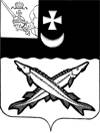 КОНТРОЛЬНО-СЧЕТНАЯ КОМИССИЯ БЕЛОЗЕРСКОГО МУНИЦИПАЛЬНОГО ОКРУГАВОЛОГОДСКОЙ ОБЛАСТИ161200, Вологодская область, г. Белозерск, ул. Фрунзе, д.35, оф.32тел. (81756)  2-32-54,  факс (81756) 2-32-54,   e-mail: krk@belozer.ruОТЧЁТО РЕЗУЛЬТАТАХ КОНТРОЛЬНОГО МЕРОПРИЯТИЯ№ 13                                                                                                                       дата: 28.04.2023Наименование (тема) контрольного мероприятия: «Внешняя проверка бюджетной отчетности главного администратора  бюджетных средств – Администрации Глушковского сельского поселения за 2022 год.Основание проведения контрольного мероприятия: статья 264.4 Бюджетного кодекса Российской Федерации, пункт 2.1 плана работы контрольно-счетной комиссии Белозерского муниципального округа на 2023 год, приказ от 19.04.2023 №39.Цель(и) контрольного мероприятия: установление полноты и достоверности показателей бюджетной отчетности главного администратора бюджетных средств - Администрации Глушковского сельского поселения за 2022 год, анализ эффективности и результативности использования муниципальных ресурсов, анализ выполнения бюджетных полномочий ГАБС.Сроки проведения контрольного мероприятия: с 26 апреля по 29 апреля 2022 года.Объекты контрольного мероприятия: Администрация Глушковского сельского поселения за 2022 год  (далее – Администрация поселения), ОГРН 1053500466117,  ИНН 3503010667, адрес местонахождения: Вологодская  область, Белозерский район, д. Глушково, ул. Молодежная, д.35.Проверяемый период деятельности: 2022 год.Исполнители контрольного мероприятия: председатель контрольно-счетной комиссии Белозерского муниципального округа Н.С.ФредериксенНормативные документы, использованные в работе: Бюджетный кодекс Российской Федерации (далее – Бюджетный кодекс).Приказ Минфина России от 28.12.2010 № 191н «Об утверждении Инструкции о порядке составления и представления годовой, квартальной и месячной отчетности об исполнении бюджетов бюджетной системы Российской Федерации» (далее – Интрукция №191н).Решение Совета Глушковского сельского поселения  от 15.12.2021 № 48 «О бюджете Глушковского сельского поселения  на 2022 год и плановый период 2023 и 2024 годов» (далее – Решение о бюджете), сводная бюджетная роспись, кассовый план.Федеральный закон от 06.12.2011 N 402-ФЗ "О бухгалтерском учете".Приказ Минфина РФ от 13.06.1995 № 49 « Об утверждении Методических указаний по инвентаризации имущества и финансовых обязательств». Положение по единой учетной политике органов местного самоуправления  и муниципальных учреждений района, утвержденное приказом финансового управления района от 18.03.2021 № 46. Закон Вологодской области от  06.05.2022  №5120-ОЗ
«О преобразовании всех поселений, входящих в состав Белозерского муниципального района Вологодской области, путем их объединения, наделении вновь образованного муниципального образования статусом муниципального округа и установлении границ Белозерского муниципального округа Вологодской области».Решение Представительного Собрания округа от 17.10.2022 № 19 «О реорганизации органов местного самоуправления Белозерского муниципального района». Решение Представительного Собрания округа от 20.09.2022 № 4 «О вопросах правопреемства органов местного самоуправления».Положение о бюджетном процессе в Белозерском муниципальном округе, утвержденное решением Представительного Собрания округа от 31.10.2022 № 42 (далее – Положение о бюджетном процессе).Оформленные  акты, заключения, справки и т.п., использованные в отчете, ознакомление с ними под расписку руководителя  или иных должностных лиц проверенных объектов, наличие письменных объяснений, замечаний или возражений и заключение инспектора по ним: Акт проверки от 28.04.2023 подписан главой Белозерского муниципального округа Соловьевым Денисом Александровичем без возражений. Неполученные документы из числа затребованных с указанием причин или иные факты, препятствовавшие  работе: Отказов в предоставлении документов или иных фактов      препятствования в работе со стороны должностных лиц Администрации Глушковского сельского поселения не зарегистрировано, затребованные документы, относящиеся к тематике проверки, представлены в полном объеме.Результаты контрольного мероприятия (анализ соблюдения нормативных правовых актов, установленные нарушения и недостатки в проверяемой сфере и в деятельности объектов контрольного мероприятия с оценкой ущерба  или нарушения): Объем проверенных средств составляет: 9 074,7  тыс. рублей.В ходе проведения контрольного мероприятия установлены следующие нарушения и недостатки: При подготовке и сдаче бюджетной отчетности установлено отступление от требований приказа Минфина РФ от 28.12.2010 № 191н «Об утверждении Инструкции о порядке составления и представления годовой, квартальной и месячной отчетности об исполнении бюджетов бюджетной системы Российской Федерации»:-в нарушение пункта 152 инструкции №191н в Разделе 1 «Организационная структура Глушковского сельского поселения» Пояснительной записки (ф. 0503160) не отражена информация о передаче полномочий по ведению бухгалтерского учета иному учреждению (централизованной бухгалтерии) на основании договора (соглашения), нормативного правового акта с указанием их реквизитов;-в нарушение пункта 152 Инструкции №191н в Пояснительной записке (ф. 0503160) отсутствует раздел 2 «Результаты деятельности субъекта бюджетной отчетности".2.Согласно данным формы 0503123 «Отчет о движении денежных средств» администрацией поселения в 2022 году произведена уплата штрафа уплата штрафов за нарушение законодательства о налогах и сборах, законодательства о страховых взносах на сумму 8,4 тыс. рублей, за нарушение законодательства о закупках и нарушение условий контрактов (договоров) в сумме 3,4 тыс. рублей, в чем усматривается нарушение статьи 34 БК РФ и свидетельствует о неэффективном использовании средств бюджета поселения.Выводы:Итоговые данные контрольного мероприятияТаблица №1                                                                                                                 тыс. рублейПредложения по восстановлению и взысканию средств, наложению финансовых или иных санкций, привлечению к ответственности лиц, допустивших нарушения: НетПредложения по устранению выявленных нарушений и недостатков в управлении и ведомственном контроле, законодательном регулировании проверяемой сферы: НетДругие предложения:Устранить выявленные нарушения пункта 152 Инструкции о порядке составления и представления годовой, квартальной и месячной отчетности об исполнении бюджетов бюджетной системы Российской Федерации, утвержденной приказом Минфина РФ от 28.12.2010 № 191н. Информацию о выполнении предложений представить в контрольно-счетную комиссию округа до 31 мая 2023 года.Предлагаемые представления и/или предписания:Нет.Исполнители контрольного мероприятия:Председатель контрольно-счетной комиссииБелозерского муниципального округа                                                       Н.С.Фредериксен           УТВЕРЖДАЮ            Председатель контрольно-счетной комиссии            Белозерского муниципального округа            _______________________Н.С.Фредериксен           «28» апреля 2023 годаНарушенияВыявлено финансовых нарушенийПредложено к устранению финансовых нарушенийПредложено к устранению финансовых нарушенийПримечаниеНарушенияВыявлено финансовых нарушенийВсегов том числе, к восстановлению в бюджетПримечание12345При формировании и исполнении бюджетовНецелевое использование бюджетных средствНесоответствие принципу результативности и эффективности использования бюджетных средств2Уплата пени и штрафов- 11,8 тыс. рублейНеправомерное использование средств.В области муниципальной собственностиПри осуществлении государственных (муниципальных) закупок При ведении бухгалтерского учета и составлении отчетности222.9. - Нарушение общих требований к бухгалтерской (финансовой) отчетности экономического субъекта, в том числе к ее составу. (Статья 14 Федерального закона от 6 декабря 2011 г. N 402-ФЗ "О бухгалтерском учете").Прочие виды нарушений и недостатковВСЕГО42